BIDDING DOCUMENT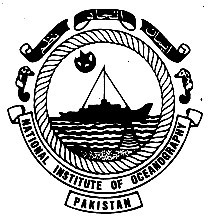 CONSTRUCTION OF BOUNDARY WALL OFNATIONAL INSTITUTE OF OCEANOGRAPHYRESEARCH SUB STATION GWADARNATIONAL INSTITUTE OF OCEANOGRAPHYST-47, BLOCK-1, CLIFTON, KARACHIPHONE: 021-99251172-78FAX: 021-99251179E-mail: niopk.gov.pk@gmail.comWeb: www.niopk.gov.pkINVITATION TO BIDNATIONAL INSTITUTE OF OCENOGRAPHYINVITATION TO BIDThe National Institute of Oceanography invites sealed bids from the firms, companies, contractors etc. registered with Income Tax and Sales Tax Departments and who are on Active Taxpayers List of the Federal Board of Revenue and applicable requirement of PEC registration for the Construction of Boundary Wall at Oceanographic Research Sub Station Gwadar Pakistan.Bidding documents containing detailed terms and conditions etc. are available from                                     1st March,   2022 at 11:00 AM, from the Administration Section of NIO on payment of Rs. 2500/= (Rupees Two Thousand Five Hundred only). The last date for submission of the bids will be 16th March 2022 at 11:00 AM and the bids will be opened on the same day in the Conference Room of NIO at 11:30 AM as per PPRA Rule 36 (b) of single stage two envelope procedure. The bids, prepared in accordance with the instructions in the bidding documents, must reach at DEPUTY DIRECTOR (A&F), NATIONAL INSTITUTE OF OCEANOGRAPHY ST 47, BLOCK 1 CLIFTON, KARACHI. This advertisement is also available on PPRA at www.ppra.org.pk and NIO www.niopk.gov.pk websitesDEPUTY DIRECTOR (A&F)NATIONAL INSTITUTE OF OCEANOGRAPHYST 47, BLOCK 1 CLIFTON, KARACHITEL: 9221-99251172-73, niopk.gov.pk@gmail.comINSTRUCTIONS TO BIDDERS&BIDDING DATAINSTRUCTIONS TO BIDDERS(Note:	These Instructions to Bidders (IB) along with Bidding Data will not be part of Contract and will cease to have effect once the Contract is signed).GENERAL IB.1	Scope of Bid & Source of FundsScope of BidThe Procuring Agency as defined in the Bidding Data (hereinafter called NIO) wishes to receive Bids for the Works summarized in the Bidding Data (hereinafter referred to as “the Works”).Bidders must quote for the complete scope of work. Any Bid covering partial scope of work will be rejected as non-responsive.Source of FundsNIO has arranged funds from its own sources. IB.2	Eligible BiddersBidding is open to all firms and persons meeting the following requirements:FBR Registration Certificate.Baluchistan Revenue Board (B.R.B) Registration Certificate.Proof of Active Taxpayer List (A.T.L) issued by Federal Board of Revenue (F.B.R). Valid Professional Tax Certificates.Pakistan Engineering Council (PEC) Registration Certificate in   Category   C-5/C-6.Experience of similar nature of work for minimum of 03 years. Bank Draft / Pay Order of fixed amount Rs. 60,000 (Rupees Sixty Thousand  Only)  as Bid Security in favour of NATIONAL INSTITUTE OF OCEANOGRAPHY to be attached with Technical Proposal.	An undertaking that firm(s) or its affiliates / concerns are not blacklisted by any Government/ Public Sector Departments.An undertaking that there is no litigation case with any client.Important Note: The copies of all the above mentioned certificates along with copies of works completion certificates/ work orders and establishment of the organization/ firm/ company etc. shall be attached with the Bid. In case of incomplete information or missing copies of certificates, the bids may be declared non-responsive.Any bidder having been black listed by PPRA / Government Ministries/ Departments, Autonomous Body, Public Sector or any other organization, will be ineligible to participate in the bid.IB.3	Cost of Bidding-3.1 	The bidder shall bear all costs including bidding documents fee (Rs.2500/- in shape of Pay Order/Demand Draft in favour of National Institute of Oceanology) and other costs associated with the preparation and submission of its bid and NIO will in no case be responsible or liable for those costs, regardless of the conduct or outcome of the bidding process.BIDDING DOCUMENTS B.4	Contents of Bidding DocumentsIn addition to Invitation to Bids, the Bidding Documents are those stated below, andshould be read in conjunction with any Addendum issued in accordance with Sub-Clause IB.6.1.Instructions to Bidders & Bidding DataForm of Bid Conditions of Contract & Contract DataStandard FormsTechnical and Qualification CriteriaBill of QuantitiesIB.5	Clarification of Bidding DocumentsA prospective bidder requiring any clarification (s) in respect of the Bidding Documents may notify NIO at NIO’s address indicated in the Bidding Data.NIO will respond to any request for clarification which it receives earlier than seven (7) days prior to the deadline for the submission of Bids. Copies of NIO’s response will be forwarded to all prospective bidders, at least five (5) days prior to dead line for submission of Bids, who have received the Bidding Documents including a description of the enquiry but without identifying its source.IB.6	Amendment of Bidding DocumentsAt any time prior to the deadline for submission of Bids, NIO may, for any reason, whether at its own initiative or in response to a clarification requested by a prospective bidder, modify the Bidding Documents by issuing addendum.Any addendum thus issued shall be part of the Bidding Documents pursuant to Sub- Clause 6.1 hereof, and shall be communicated in writing to all purchasers of the BiddingDocuments. Prospective bidders shall acknowledge receipt of each addendum in writing to NIO.To afford prospective bidders reasonable time in which to take an addendum into account in preparing their Bids, NIO may at its discretion extend the deadline for submission of Bids.PREPARATION OF BIDSIB.7	Language of Bid7.1 	The bid prepared by the bidder and all correspondence and documents relating to the Bid, exchanged by the bidder and NIO shall be written in the English language.IB.8	Documents Comprising the BidThe bid prepared by the bidder shall comprise the following components:Covering Letter(b)	Form  of  Bid  duly  filled,  signed  and  sealed,  in  accordance  with  Sub-Clause IB.14.3.Bid Security furnished in accordance with Clause IB.13 as well as bidding documents fee  as per Clause IB 3.1.Power of Attorney in accordance with Sub-Clause IB 14.5.Documentary evidence in accordance with Clause IB.11Documentary evidence in accordance with Clause IB.12.IB.9	Sufficiency of BidEach bidder shall satisfy himself before bidding as to the correctness and sufficiency of his Bid and of the rates and prices entered in the Schedule of Prices, which rates and prices shall except in so far as it is otherwise expressly provided in the Contract, cover all his obligations under the Contract and all matters and things necessary for the proper completion of the Works.The bidder is advised to obtain for himself at his own cost and responsibility all information that may be necessary for preparing the bid and entering into a Contract for execution of the Works.IB.10  Bid Prices, Currency of Bid and PaymentThe bidder shall fill up the Schedule of Prices indicating the unit rates and prices of the Works to be performed under the Contract. Unit rate offered for an item shall be considered up to two significant decimal places for evaluation purposes by NIO. Prices in the Schedule of Prices shall be entered keeping in view the instructions contained in the Preamble to Schedule of Prices.Unless otherwise stipulated in the Conditions of Contract, prices quoted by the bidder shall remain fixed during the bidder’s performance of the Contract and not subject to variation on any account.The unit rates and prices in the Schedule of Prices shall be quoted by the bidder in the currency as stipulated in Bidding Data.IB.11  Documents Establishing Bidder’s Eligibility and QualificationsPursuant to Clause IB.8, the bidder shall furnish, as part of its bid, documents establishing the bidder’s eligibility to bid and its qualifications to perform the Contract if its bid is accepted.Bidder must possess and provide evidence of its capability and the experience as stipulated in Bidding Data and the Qualification Criteria stipulated in the Bidding Documents.IB.12  Documents Establishing Works’ Conformity to Bidding DocumentsThe documentary evidence of the Works’ conformity to the Bidding Documents may be in the form of literature, drawings and data and the bidder shall furnish documentation as set out in Bidding Data.The bidder shall note that standards for workmanship, material and equipment, designated by NIO in the Technical Provisions are intended to be descriptive only and not restrictive.IB.13  Bid SecurityEach bidder shall furnish, as part of his bid a Bid Security in the fixed amount of PKR 60,000/- (Pak Rupees Sixty Thousand only) in favor “National Institute of Oceanography” from a stipulated Bank (National/Foreign ). The Pay Order should be  valid for a period up to twenty eight (28) days beyond the bid validity date. No cash / personal cheque or any other financial instrument is acceptable.Any bid not accompanied by an acceptable Bid Security shall be rejected by NIO as non-responsive.The bid securities of unsuccessful bidders will be returned upon award of contract to the successful bidder or on the expiry of validity of Bid Security whichever is earlier.The Bid Security may be forfeited:if a bidder withdraws his bid during the period of bid validity; orif a bidder does not accept the correction of his Bid Price, pursuant to Sub-Clause16.4 (b) hereof; orin the case of a successful bidder, if he fails to:furnish  the  required  Performance  Security  in  accordance  with  Clause IB.21, orsign the Contract Agreement, in accordance with Sub-Clauses IB.20.2 & 20.3.IB.14  Validity of Bids, Format, Signing and Submission of BidBids shall remain valid for the period stipulated in the Bidding Data after the date of bid opening.All Schedules to Bid are to be properly completed and signed.No alteration is to be made in the Form of Bid except in filling up the blanks as directed. If any alteration be made or if these instructions be not fully complied with, the bid may be rejected.Each bidder shall prepare Original and number of copies specified in the Bidding Data of the documents comprising the bid as described in Clause IB.8 and clearly mark them “ORIGINAL” and “COPY” as appropriate. In the event of discrepancy between them, the original shall prevail.The original and all copies of the bid shall be typed or written in indelible ink and shall be signed by a person or persons duly authorized to sign (in the case of copies, Photostats are also acceptable). This shall be indicated by submitting a written Power of Attorney authorizing the signatory of the bidder to act for and on behalf of the bidder. All pages of the bid shall be initialed and official seal be affixed by the person or persons signing the bid.The Bid shall be delivered in person, through courier service or sent by registered mail, or as specifically instructed by NIO otherwise, at the address to NIO as given in Bidding Data.SUBMISSION OF BIDIB.15  Deadline for Submission, Modification & Withdrawal of BidsBids must be received by NIO at the address/provided in Bidding Data not later than the time and date stipulated therein. In the event of the specified date for the submission of bids declared a holiday for NIO, the Bids will be received up to the appointed time on the next working day.Bids submitted through telegraph, telex, fax or e-mail shall not be considered.Any bid received by NIO after the deadline for submission prescribed in Bidding Data will be returned unopened to such bidder.Any bidder may modify or withdraw his bid after bid submission provided that the modification or written notice of withdrawal is received by NIO prior to the deadline for submission of bids.Withdrawal of a bid during the interval between the deadline for submission of bids and the expiration of the period of bid validity specified in the Form of Bid may result in forfeiture of the Bid Security pursuant to Sub-Clause IB.13.5(a).BID OPENING AND EVALUATION IB.16  Bid Opening, Clarification and EvaluationNIO will open the Technical Bids in public at the address, date and time specified in the Bidding Data Sheet in the presence of Bidders` designated representatives and anyone who choose to attend. The Financial  Bids will remain unopened and will be held in custody of NIO until the specified time of their opening. NIO will record the minutes of Technical  Bid opening.The Bid security shall be attached with Technical Bid only. Any Bid in which Bid Security is attached with Financial Bid shall be rejected.The financial bid of only technically responsive bidders shall be opened. The financial bid of technically non-responsive bidders shall be returned to the non-responsive bidders without opening.The bidder’s name, Bid Prices, any discount, and such other details as NIO at its discretion may consider appropriate, will be announced by NIO at the financial  bid opening. NIO will record the minutes of the financial bid opening. Representatives of the bidders who choose to attend shall sign the attendance sheet.To assist in the examination, evaluation and comparison of Bids the NIO may, at its discretion, ask the bidder for a clarification of its Bid. The request for clarification and the response shall be in writing and no change in the price or substance of the Bid shall be sought, offered or permitted.(a)     Prior to the detailed evaluation, pursuant to Sub-Clauses IB.16.7 to 16.9, the NIO will determine the substantial responsiveness of each bid to the Bidding Documents. For purpose of these Clauses, a substantially responsive bid is one which conforms to all the terms and conditions of the Bidding Documents without material deviations. It will include to determine the requirements listed in Bidding Data.(b)	Arithmetical errors will be rectified on the following basis:If there is a discrepancy between the unit price and total price that is obtained by multiplying the unit price and quantity, the unit price shall prevail and the total price shall be corrected. If there is a discrepancy between the words and figures the amount in words shall prevail. If there is a discrepancy between the Total Bid price entered in Form of Bid and the total shown in Schedule of Prices-Summary, the amount stated in the Form of Bid will be corrected by NIO in accordance with the Corrected Schedule of Prices.If the bidder does not accept the corrected amount of Bid, his Bid will be rejected and his Bid Security forfeited.A Bid determined as substantially non-responsive will be rejected and will not subsequently be made responsive by the bidder by correction of the non-conformity.Any minor informality or non-conformity or irregularity in a Bid which does not constitute a material deviation may be waived by NIO, provided such waiver does not prejudice or affect the relative ranking of any other bidders.NIO will evaluate and compare only the bids previously determined to be substantially responsive pursuant to Sub-Clauses IB.16.4 to 16.6 as per requirements given hereunder. Bids will be evaluated for complete scope of works. Technical EvaluationIt will be examined in detail whether the Works offered by the bidder complies with the Technical Provisions of the Bidding Documents. For this purpose, the bidder’s data submitted with the bid in Schedule B to Bid will be compared with technical features/criteria of the Works detailed in the Technical Provisions. Other technical information submitted with the bid regarding the Scope of Work will       also be reviewed.Financial EvaluationIt will be examined in detail whether the bids comply with the commercial/contractual conditions of the Bidding Documents. It is expected that no material deviation/stipulation shall be taken by the bidders.IB.17  Process to be ConfidentialSubject to Sub-Clause IB.16.3 heretofore, no bidder shall contact NIO on any matter relating to its Bid from the time of the Bid opening to the time the bid evaluation result is announced by NIO. The technical evaluation result shall be announced at least seven (7) days prior to opening of financial bids. The final evaluation report shall be announced at least fifteen days prior to the award of contract. Any effort by a bidder to influence NIO in the Bid evaluation, Bid comparison or Contract Award decisions may result in the rejection of his Bid. Whereas, any bidder feeling aggrieved may lodge a written complaint not later than seven days after the announcement of technical evaluation report and five (5) days after the announcement of final evaluation report. The redressal of grievances will be conducted as per Public Procurement Rule 48.AWARD OF CONTRACTIB.18. Post QualificationNIO, at any stage of the bid evaluation, having credible reasons for or prima facie evidence of any defect in supplier’s or contractor’s capacities, may require the suppliers or contractors to provide information concerning their professional, technical, financial, legal or managerial competence whether already pre-qualified or not:Provided that such qualification shall only be laid down after recording reasons therefor in writing. They shall form part of the records of that bid evaluation report.The determination will take into account the bidder’s financial and technical capabilities. It will be based upon an examination of the documentary evidence of the bidders’ qualifications submitted under Clause IB.11, as well as such other information required in the Bidding Documents.IB.19  Award Criteria & NIO’s RightSubject to Sub-Clause IB.19.2, NIO will award the Contract to the bidder whose bid has been determined to be substantially responsive to the Bidding Documents and who has offered the lowest evaluated Bid Price, being the most advantageous bid in this case. provided that such bidder has been determined to be qualified to satisfactorily perform the Contract in accordance with the provisions of Clause IB.18.Notwithstanding Sub-Clause IB.19.1, NIO reserves the right to annul the bidding process and reject all bids, at any time prior to award of Contract, without thereby incurring any liability to the affected bidders or any obligation to inform the affected bidders of the grounds for NIO’s action except that the grounds for its rejection of all bids shall upon request be communicated, to any bidder who submitted a bid, without justification of the grounds. Notice of the rejection of all the bids shall be given promptly to all the bidders.IB.20  Notification of Award & Signing of Contract AgreementPrior to expiration of the period of bid validity prescribed by NIO, NIO will notify the successful bidder in writing (“Letter of Acceptance”) that his bid has been accepted.Within seven (7) days from the date of furnishing of acceptable Performance Security under the Conditions of Contract, NIO will send the successful bidder the Form of Contract Agreement provided in the Bidding Documents, incorporating all agreements between the parties.The formal Agreement between NIO and the successful bidder shall be executed within seven (7) days of the receipt of Form of Contract Agreement by the successful bidder from NIO.IB.21  Performance SecurityThe successful bidder shall furnish to NIO a Performance Security (10% of the value of the bid) in the form and the amount stipulated in the Conditions of Contract within a period of fourteen (14) days after the receipt of Letter of Acceptance.Failure of the successful bidder to comply with the requirements of Sub-Clauses IB.20.2& 20.3 or 21.1 or Clause IB.22 shall constitute sufficient grounds for the annulment of the award and forfeiture of the Bid Security.IB.22  Integrity PactThe Bidder shall sign and stamp the Form of Integrity Pact provided at Schedule-F to Bid in the Bidding Document for all procurement contracts exceeding Rupees ten (10) million. Failure to provide such Integrity Pact shall make the bid non-responsive.BIDDING DATACONSTRUCTION OF BOUNDARY WALL NATION INSTITUTE OF OCEANOGRAPHY, GWADARInstructions to Bidders Clause Reference23.1      Name of Procuring AgencyNational Institute of OceanographyBrief Description of Works23.2	NIO’s Address:                        	NATIONAL INSTITUTE OF OCEANOGRAPHY                           	ST 47, BLOCK 1 CLIFTON, KARACHITEL: 9221-99251172-73, niopk.gov.pk@gmail.com23.3	Bid shall be quoted entirely in Pak. Rupees. The payment shall be made in Pak. Rupees.23.4  	The bidder has the financial, technical and production capability necessary to perform the Contract as follows:23.5  	(a)	A  detailed  description  of  the  Works,  essential  technical  and  performance characteristics.(b) 	Complete set of technical information, description data, literature and drawings as required in accordance with Schedule B to Bid, Specific Works Data. This will include but not be limited to a sufficient number of drawings, photographs, catalogues, illustrations and such other information as is necessary to illustrate clearly the significant characteristics such as general construction dimensions and other relevant information about the works to be performed.23.6  	Amount of Bid SecurityPAK RS. 60,000/= (PAK RUPEES SIXTY THOUSAND ONLY) in the form of a pay order schedule   Bank (National or Foreign), made in favor “National Institute of Oceanography”.23.7	Period of Bid Validity               		120 days23.8	Number of Copies of the Bid to be SubmittedOne original plus one (1) copies.23.9	(a) 	NIO's Address for the Purpose of Bid SubmissionADMINISTRATIONNATIONAL INSTITUTE OF OCEANOGRAPHYST 47, BLOCK 1 CLIFTON, KARACHITEL: 9221-99251172-73, niopk.gov.pk@gmail.com23.10	Deadline for Submission of Bids11:00 AM 16th March 2022.23.11	Venue, Time, and Date of Bid OpeningVenue: Conference Room NIO Head Office Karachi. Time:	11:30 am Date:	16th March 202223.12 	Responsiveness of Bidsthe Bid is valid till required period,the Bid prices are firm during currency of contract (it is a fixed price bid)completion period offered is within specified limits,the Bidder is eligible to Bid and possesses the requisite experience, capability and qualification.the Bid does not deviate from basic technical requirements andthe Bids are generally in order, etc.FORM OF BIDFORM OF BID(LETTER OF OFFER)Bid Reference No. _________________________________________________________________________________________________________________________(Name of Works)To:Gentlemen,Having examined the Bidding Documents including Instructions to Bidders, Bidding Data, Conditions of Contract, Contract Data, Specifications, Drawings,     if     any,     Schedule     of     Prices     and     Addenda     Nos. 	for the execution of the above-named Works, we, the undersigned, being a company doing business under the name of and address 		and being duly incorporated under the laws of Pakistan hereby offer to execute and complete such Works and remedy any defects therein in conformity with the said Documents  including  Addenda  thereto   for   the   Total   Bid   Price   of Rs	(Rupees	) or such other sum as may be ascertained in accordance with the said Documents.We understand that all the Schedules attached hereto form part of this Bid.As security for due performance of the undertakings and obligations of this Bid, we submit herewith a Bid Security in the amount of   	 	drawn in your favour or made payable to you and valid for a period of twenty eight (28) days beyond the period of validity of Bid.We undertake, if our Bid is accepted, to commence the Works and to deliver and complete the Works comprised in the Contract within the time(s) stated in Contract Data.We agree to abide by this Bid for the period of	days from the date fixed for receiving the same and it shall remain binding upon us and may be accepted at any time before the expiration of that period.Unless and until a formal Agreement is prepared and executed, this Bid, together with your written acceptance thereof, shall constitute a binding contract between us.We undertake, if our Bid is accepted, to execute the Performance Security referred to in Conditions of Contract for the due performance of the Contract.We do hereby declare that the Bid is made without any collusion, comparison of figures or arrangement with any other person or persons making a bid for the Works.	Dated this	day of	, 20 Signature  			in the capacity of	duly authorized to sign bid for and on behalf of        	_________________________________(Name of Bidder in Block Capitals)				(Seal)Address:_____________________________________________________________________________________________________________________________Witness:(Signature) _____________________________Name: __________________________	CNIC # ____________________Address: _______________________________________________________________________________________________________________________CONDITIONS OF CONTRACTCONDITIONS OF CONTRACTGENERAL PROVISIONSDefinitionsIn the Contract as defined below, the words and expressions defined shall have the following meanings assigned to them, except where the context requires otherwise:The Contract“Contract” means the Contract Agreement and the other documents listed in the Contract Data.“Specifications” means the document as listed in the Contract Data, including NIO’s requirements in respect of design to be carried out by the Contractor (if any), and any Variation to such document.“Drawings” means NIO’s drawings of the Works as listed in the Contract Data, and any Variation to such drawings.Persons“NIO” means the person named in the Contract Data and the legal successors in title to this person, but not (except with the consent of the Contractor) any assignee.“Contractor” means the person named in the Contract Data and the legal successors in title to this person, but not (except with the consent of NIO) any assignee.“Party” means either NIO or the Contractor.Dates, Times and Periods“Commencement Date” means the date fourteen (14) days after the date the Contract comes into effect or any other date named in the Contract Data.“Day” means a calendar day“Time for Completion” means the time for completing the Works as stated in the Contract Data (or as extended under Sub-Clause 7.3), calculated from the Commencement Date.Money and Payments“Cost” means all expenditure properly incurred (or to be incurred) by the Contractor, whether on or off the Site, including overheads and similar chargesbut does not include any allowance for profit.Other Definitions“Contractor’s Equipment” means all machinery, apparatus and other things required for the execution of the Works but does not include Materials or Plant intended to form part of the Works.      “Country ” means the Islamic Republic of Pakistan.        “Province” means Balochistan.“NIO’s Risks” means those matters listed in Sub-Clause 6.1.“Force Majeure” means an event or circumstance which makes performance of a Party’s obligations illegal or impracticable and which is beyond that Party’s reasonable control.‘Materials” means things of all kinds (other than Plant) to be supplied and incorporated in the Works by the Contractor.“Plant” means the machinery and apparatus intended to form or forming part of the Works.“Site” means the places provided by NIO where the Works are to be executed, and any other places specified in the Contract as forming part of the Site.“Variation” means a change which is instructed by NIO under Sub-Clause 10.1.‘Works” means any or all the works whether Supply, Installation, Construction etc. and design (if any) to be performed by the Contractor including temporary works and any variation thereof.“Engineer” means the person, if any, notified by NIO to act as Engineer for the purpose of the Contract and named as such in Contract Data.InterpretationWords importing persons or parties shall include firms and organizations. Words importing singular or one gender shall include plural or the other gender where the context requires.Priority of DocumentsThe documents forming the Contract are to be taken as mutually explanatory of one another. If an ambiguity or discrepancy is found in the documents, the priority of the documents shall be in accordance with the order as listed in the Contract Data.LawThe law of the Contract is the relevant Law of Pakistan/Balochistan,CommunicationsAll Communications related to the Contract shall be in English language.Statutory ObligationsThe Contractor shall comply with the Laws of Islamic Republic of Pakistan and shall give all notices and pay all fees and other charges in respect of the Works.NIOProvision of SiteNIO shall provide the Site and right of access thereto at the times stated in the Contract Data.Permits etc.NIO shall, if requested by the Contractor, assist him in applying for permits, licenses or approvals which are required for the Works.NIO’s InstructionsThe Contractor shall comply with all instructions given by NIO or the Engineer, if notified by NIO, in respect of the Works including the suspension of all or part of the Works.ApprovalsNo approval or consent or absence of comment by NIO shall affect the Contractor’s obligations.NIO’S REPRESENTATIVESAuthorized PersonNIO shall appoint a duly authorized person to act for NIO and on its behalf for the purposes of this Contract. Such authorized person shall be duly identified in the Contract Data or otherwise notified in writing to the Contractor as soon as he is so appointed. In either case NIO shall notify the Contractor, in writing, the precise scope of the authority of such authorized person at the time of his appointment.NIO’s RepresentativeThe name and address of NIO’s Representative is given in Contract Data. However the Contractor shall be notified by NIO, the delegated duties and authority before the Commencement of Works.THE CONTRACTORGeneral ObligationsThe Contractor shall carry out the Works properly and in accordance with the Contract. The Contractor shall provide all supervision, labour, Materials, Plant and Contractor’s Equipment which may be required.Contractor’s RepresentativeThe Contractor shall appoint a representative at site on full time basis to supervise the execution of work and to receive instructions on behalf of the Contractor but only after obtaining the consent of NIO for such appointment which consent shall not be unreasonable withheld by NIO. Such authorized representative may be substituted/replaced by the Contractor at any time during the Contract Period but only after obtaining the consent of NIO as aforesaid.SubcontractingThe Contractor shall not subcontract the whole of the Works. The Contractor shall not subcontract any part of the Works without the consent of NIO.Performance SecurityThe Contractor shall furnish to NIO within fourteen (14) days after receipt of Letter of Acceptance a Performance Security in the form of Bank Draft or Bank Guarantee for the amount and validity specified in Contract Data.DESIGN BY CONTRACTORContractor’s DesignThe Contractor shall carry out design to the extent specified, as referred to in the Contract Data. The Contractor shall promptly submit to NIO all designs prepared by him. Within fourteen (14) days of receipt NIO shall notify any comments or, if the design submitted is not in accordance with the Contract, shall reject it stating the reasons. The Contractor shall not construct any element of the Works designed by him within fourteen (14) days after the design has been submitted to NIO or which has been rejected. Design that has been rejected shall be promptly amended and resubmitted. The Contractor shall resubmit all designs commented on taking these comments into account as necessary.Responsibility for DesignThe Contractor shall remain responsible for his bided design and the design under this Clause, both of which shall be fit for the intended purposes defined in the Contract and he shall also remain responsible for any infringement of any patent or copyright in respect of the same. NIO shall be responsible for the Specifications and Drawings.NIO’S RISKSNIO’s RisksNIO’s Risks are:-war, hostilities (whether war be declared or not), invasion, act of foreign enemies, within the Country;rebellion, terrorism, revolution, insurrection, military or usurped power, or civil war, within the Country;riot, commotion or disorder by persons other than the Contractor’s personnel and other employees including the personnel and employees of Sub- Contractors, affecting the Site and/or the Works;Ionizing radiations, or contamination by radio-activity from any nuclear fuel, or from any nuclear waste from the combustion of nuclear fuel, radio-active toxic explosive, or other hazardous properties of any explosive nuclear assembly or nuclear component of such an assembly, except to the extent to which the Contractor/Sub-Contractors may be responsible for the use of any radio-active material;Pressure waves caused by aircraft or other aerial devices travelling at sonic or supersonic speeds;use or occupation by NIO of any part of the Works, except as may be specified in the Contract;late handing over of sites, anomalies in drawings, late delivery of designs and drawings of any part of the Works by NIO’s personnel or by others for whom NIO is responsible;a suspension under Sub-Clause 2.3 unless it is attributable to  the Contractor’s failure; andphysical obstructions or physical conditions other than climatic conditions, encountered on the Site during the performance of the Works, for which the Contractor immediately notified to NIO and accepted by NIO.TIME FOR COMPLETIONExecution of the WorksThe Contractor shall commence the Works on the Commencement Date and shall proceed expeditiously and without delay and shall complete the Works, subject to Sub-Clause 7.3 below, within the Time for Completion.ProgramWithin the time stated in the Contract Data, the Contractor shall submit to NIO a program for the Works in the form stated in the Contract Data.Extension of TimeThe Contractor shall, within such time as may be reasonable under the circumstances, notify NIO of any event(s) falling within the scope of Sub-Clause 6.1 or 10.3 of these Conditions of Contract and request NIO for a reasonable extension in the time for the completion of Works. Subject to the aforesaid, NIO shall determine such reasonable extension in the time for the completion of Works as may be justified in the light of the details/particulars supplied by the Contractor in connection with the such determination by NIO within such period as may be prescribed by NIO for the same; and NIO shall extend the Time for Completion as determined.Late CompletionIf the Contractor fails to complete the Works within the Time for Completion, the Contractor’s liability to NIO for such failure shall be to pay the amount stated in the Contract Data for each day for which he fails to complete the Works. TAKING-OVERCompletionThe Contractor may notify NIO when he considers that the Works are complete.Taking-Over NoticeWithin fourteen (14) days of the receipt of the said notice of completion from the Contractor NIO shall either takeover the completed Works and issue a Certificate of Completion to that effect or shall notify the Contractor his reasons for not taking-over the Works. While issuing the Certificate  of Completion as aforesaid, NIO may identify any outstanding items of work which the Contractor shall undertake during the Maintenances Period.REMEDYING DEFECTSRemedying DefectsThe Contractor shall for a period stated in the Contract Data from the date of issue of the Certificate of Completion carry out, at no cost to NIO, repair and rectification work which is necessitated by the earlier execution of poor quality of work or use of below specifications material in the execution of Works and which is so identified by NIO in writing within the said period. Upon expiry of the said period, and subject to the Contractor’s faithfully performing his aforesaid obligations, NIO shall issue a Maintenance Certificate whereupon all obligations of the Contractor under this Contract shall come to an end.Failure to remedy any such defects or complete outstanding work within a reasonable time shall entitle NIO to carry out all necessary works at the Contractor’s cost. However, the cost of remedying defects not attributable to the Contractor shall be valued as a Variation.Uncovering and TestingNIO may give instruction as to the uncovering and/or testing of any work. Unless as a result of an uncovering and/or testing it is established that the Contractor’s design, Materials, Plant or workmanship are not in accordance with the Contract, the Contractor shall be paid for such uncovering and/or testing as a Variation in accordance with Sub-Clause 10.2.VARIATIONS AND CLAIMSRight to VaryNIO may issue Variation Order(s) in writing. where for any reason it has not been possible for NIO to issue such Variations Order(s), the Contractor may confirm any verbal orders given by NIO in writing and if the same are not refuted/denied by NIO within seven (7) days of the receipt of such confirmation the same shall be deemed to be a Variation Orders for the purposes of this Sub-Clause.Valuation of VariationsVariations shall be valued as follows:at a lump sum price agreed between the Parties, orwhere appropriate, at rates in the Contract, orin the absence of appropriate rates, the rates in the Contract shall be used as the basis for valuation, or failing whichat appropriate new rates, as may be agreed or which the NIO considers appropriate, orif NIO so instructs, at day work rates set out in the Contract Data for which the Contractor shall keep records of hours of labour and Contractor’s Equipment, and of Materials, used.Early WarningThe Contractor shall notify NIO in writing as soon as he is aware of any circumstance which may delay or disrupt the Works, or which may give rise to a claim for additional payment.To the extent of the Contractor’s failure to notify, which results to the NIO being unable to keep all relevant records or not taking steps to minimize any delay, disruption, or Cost, or the value of any Variation, the Contractor’s entitlement to extension of the Time for Completion or additional payment shall be reduced/rejected.10.4.	Valuation of ClaimsIf the Contractor incurs Cost as a result of any of NIO’s Risks, the Contractor shall be entitled to the amount of such Cost. If as a result of any NIO’s Risk, it is necessary to change the Works, this shall be dealt with as a Variation subject to Contractor’s notification for intention of claim to the Engineer/NIO within fourteen (14) days of the occurrence of cause.10.5	Variation and Claim ProcedureThe Contractor shall submit to NIO an itemized make-up of the value of variations and claims within twenty eight (28) days of the instruction or of the event giving rise to the claim. NIO shall check and if possible agree the value. In the absence of agreement, NIO shall determine the value.CONTRACT PRICE AND PAYMENT(a)	Terms of PaymentsThe amount due to the Contractor under any Interim Payment Certificate issued by the Engineer pursuant to this Clause, or to any other terms of the Contract, shall , subject to Clause 7.4 of Conditions of Contract (CoC) be paid by NIO to the Contractor within 30 days after such Interim Payment Certificate has been jointly verified by NIO and Contractor, or, in the case of the Final Certificate referred to in Sub Clause  11.5  of CoC, within 60 days after such Final Payment Certificate has been jointly verified by NIO and Contractor; (b)          Valuation of the WorksThe Works shall be valued as provided for in the Contract Data, subject to Clause 10.Monthly StatementsThe Contractor shall be entitled to be paid at monthly intervals:the value of the Works executed; andThe percentage of the value of Materials and Plant reasonably delivered to the Site, as stated in the Contract Data, subject to any additions or deductions which may be due.The Contractor shall submit each month to NIO a statement showing the amounts to which he considers himself entitled.Interim PaymentsWithin a period not exceeding seven (7) days from the date of submission of a statement for interim payment by the Contractor, NIO shall verify the same and within a period not exceeding thirty (30) days from the said date of submission by the Contractor, NIO shall pay to the Contractor the sum verified by the Engineer less retention money at the rate stated in the Contract Data.RetentionRetention money shall be paid by NIO to the Contractor within fourteen (14) days after either the expiry of the period stated in the Contract Data, or the remedying of notified defects, or the completion of outstanding work, all as referred to in Sub-Clause 9.1, which ever is the later.Final PaymentWithin twenty one (21) days from the date of issuance of the Maintenance Certificate the Contractor shall submit a final account to the Engineer to verify and the Engineer shall verify the same within fourteen (14) days from the date of submission and forward the same to NIO together with any documentation reasonably required to enable NIO to ascertain the final contract value.Within sixty (60) days from the date of receipt of the verified final account from NIO, NIO shall pay to the Contractor any amount due to the Contractor. While making such payment NIO may, for reasons to be given to the Contractor in writing, withhold any part or parts of the verified amount.CurrencyPayment shall be in the currency stated in the Contract Data.DEFAULTDefault by ContractorIf the Contractor abandons the Works, refuses or fails to comply with a valid instruction of NIO or fails to proceed expeditiously and without delay, or is, despite a written complaint, in breach of the Contract, NIO may give notice referring to this Sub-Clause and stating the default.If the Contractor has not taken all practicable steps to remedy the default within fourteen (14) days after receipt of NIO’s notice, NIO may by a second notice given within a further twenty one (21) days, terminate the Contract. The Contractor shall then demobilize from the Site leaving behind any Contractor’s Equipment which NIO instructs, in the second notice, to be used for the completion of the Works at the risk and cost of the Contractor.InsolvencyIf a Party is declared insolvent under any applicable law, the other Party may by notice terminate the Contract immediately. The Contractor shall then demobilize from the Site leaving behind, in the case of the Contractor’s insolvency, any Contractor’s Equipment which NIO instructs in the notice is to be used for the completion of the Works.Payment upon TerminationAfter termination, the Contractor shall be entitled to payment of the unpaid balance of the value of the Works executed and of the Materials and Plant reasonably delivered to the Site, adjusted by the following:any sums to which the Contractor is entitled under Sub-Clause 10.4,any sums to which NIO is entitled,if NIO has terminated under Sub-Clause 12.1 or 12.3, NIO shall be entitled to a sum equivalent to twenty percent (20%) of the value of parts of the Works not executed at the date of the termination, andif the Contractor has terminated under Sub-Clause 12.2 or 12.3, the Contractor shall be entitled to the cost of his demobilization together with a sum equivalent to ten percent (10%) of the value of parts of the Works not executed at the date of termination.The net balance due shall be paid or repaid within twenty eight (28) days of the notice of termination.RISKS AND RESPONSIBILITIESContractor’s Care of the WorksSubject to Sub-Clause 9.1, the Contractor shall take full responsibility for the care of the Works from the Commencement Date until the date of NIO’s issuance of Certificate of Completion under Sub-Clause 8.2. Responsibility shall then pass to NIO. If any loss or damage happens to the Works during the above period, the Contractor shall rectify such loss or damage so that the Works conform with the Contract.Unless the loss or damage happens as a result of any of NIO’s Risks, the Contractor shall indemnify NIO, or his agents against all claims loss, damage and expense arising out of the Works.Force MajeureIf Force Majeure occurs (which includes  all Risk of NIO described under Sub-Clause 6.1), the Contractor shall notify NIO immediately. If necessary, the Contractor may suspend the execution of the Works and, to the extent agreed with NIO demobilize the Contractor’s Equipment.If the event continues for a period of eighty four (84) days, either Party may then give notice of termination which shall take effect twenty eight (28) days after the giving of the notice.After  termination,  the  Contractor  shall  be  entitled  to  payment  of  the  unpaid balance of the value of the Works executed and of the Materials and Plant reasonably delivered to the Site, adjusted by the following:any sums to which the Contractor is entitled under Sub-Clause 10.4,the cost of his demobilization, andless any sums to which NIO is entitled.The net balance due shall be paid or repaid within thirty five (35) days of the notice of termination.RESOLUTION OF DISPUTESNIO’s DecisionIf a dispute of any kind whatsoever arises between NIO and the Contractor in connection with the Works, the matter in dispute shall, in the first place, be referred in writing to an Expert/Engineer, with a copy to the other party. Such reference shall state that it is made pursuant to this Clause. No later than the twenty eight (28) days after the day on which he received such reference, the Engineer shall give notice of his decision to NIO and the Contractor.Unless the Contract has already been repudiated or terminated, the Contractor shall, in every case, continue to proceed with the Work with all due diligence, and the Contractor and NIO shall give effect forthwith to every such decision of the Expert/Engineer unless and until the same shall be revised, as hereinafter provided in an arbitral award.Notice of DissatisfactionIf a Party is dissatisfied with the decision of the Expert/Engineer or if no decision is given within the time set out in Sub-Clause 15.1 hereabove, the Party may give notice of dissatisfaction referring to this Sub-Clause within fourteen (14) days of receipt of the decision or the expiry of the time for the decision. If no notice of dissatisfaction is given within the specified time, the decision shall be final and binding on the Parties. If notice of dissatisfaction is given within the specified time, the decision shall be binding on the Parties who shall give effect to it without delay unless and until the decision of the Engineer is revised by an arbitrator.ArbitrationA dispute which has been the subject of a notice of dissatisfaction shall be finally settled as per provisions of Arbitration Act 1940 (Act No. X of 1940) and Rules made thereunder and any statutory modifications thereto. Any hearing shall be held at the place specified in the Contract Data and in the language referred to in Sub-Clause 1.5.Resolution of Dispute in Absence of The Engineer.In case no Engineer has been appointed, the dispute, if any, between NIO and the Contractor in connection with the Works, shall first be tried to be resolved amicably. In case the dispute could not be resolved amicably, it shall be settled as per provision of Arbitration Act-1940.General ProvisionsThe contractor) will be responsible for temporary arrangements for functioning of office, throughout the course of completion of work to facilitate the commencement of works without affecting the daily operation.Construction work will proceed in office timings, all work will be start from 9 am till 5 pm or as mutually agreed, The contractor shall not be paid anything extra subsequently and the bid price shall include for all temporary arrangements sought by the office till the completion of the works including all cleaning works which shall result during the progress of the work.Any increase in taxes, levies, duties, labor charges etc. due to the polices of Government or its agencies, shall be the sole responsibilities of the contractor and the NIO will not be liable to make any compensation whatsoever, nor the contractors will ever demand any increase in rates due to this or any other reasons during the period of contract.It will be the responsibility of the contractor to remove the garbage and rubbish from the building premises to a place located far away from the NIO Building and authorized for dumping by the concerned authorities. The rubbish will be removed from the building at least once every day or more if required.The Contractor shall ensure his Personnel against any physical hazards involved in the execution of this Contract and will take special measures to protect his personnel employed, both in terms of proper physical safety measure as well as monitory protection through insurance policy etc., copy of insurance policy to be provided to Project Director. NIO will not be responsible for any damage or injury to the personnel of the Contractor.The Bid Security submitted by the unsuccessful bidders shall be returned without any interest to unsuccessful bidders within 15 days of award of the work.If the successful bidder fails to start the work within stipulated time mentioned in work order  then  the  Bid  Security  will  be  forfeited  at  the  sole  responsibility  of  the  Bidder.CONTRACT DATASub-Clauses of Conditions of ContractNIO’s Drawings, if any (To be listed by NIO)NIO meansNATIONAL INSTITUTE OF OCEANOGRAPHYST 47, BLOCK 1 CLIFTON, KARACHITEL: 9221-99251172-73, niopk.gov.pk@gmail.comThe Contractor means1.1.7 Commencement Date means the date of issue of Engineer’s Notice to Commence which shall be issued within fourteen (14) days of the signing of the Contract Agreement.1.1.9	Time for Completion         60 days1.1.20 Engineer (if appointed)1.3	Documents forming the Contract listed in the order of priority:The Contract AgreementLetter of AcceptanceThe completed Form of BidContract DataConditions of ContractThe completed Schedules to Bid including Schedule of PricesThe Drawings, if anyThe Specifications2.1	Provision of Site: On the Commencement Date*Authorized person : Project Director	Name and address of NIO’s representativeDeputy Director A&FNATIONAL INSTITUTE OF OCEANOGRAPHYST 47, BLOCK 1 CLIFTON, KARACHITEL: 9221-99251172-73, niopk.gov.pk@gmail.com4.4	Performance Security: Amount  10% of the value of bid	  Validity Six months after completion of works	5.1	Requirements for Contractor’s design (if any):Specification Clause No’s 7.2	Program:Time for submission: Within fourteen (14) days* of the Commencement Date.Form of program: Bar Chart  (Bar Chart/CPM/PERT or other)7.4	Amount payable due to failure to complete shall be   0.05  % per day up to a maximum of (10%) * of sum stated in the Letter of AcceptancePeriod for remedying defectsmobilization advance payment at the time of signing of contract. The recovery / adjustment of mobilization advance or other advances, if any, is to be affected @ 10% of each IPC starting from the Ist IPC of the executed works. Full recovery of advances, if remains un-accounted for in the IPC’s is to be affected in the final payment certificate.ii). Eighty five (85%) shall be paid in accordance with Clause 8.2,11.2 & 11.3 of Conditions of Contract.  Andiii). Five percent (5%) shall be paid in accordance with Clause 11.4 of Conditions of Contract.11.1*(b) Valuation of the Works*:Lump sum price	(details), orLump sum price with schedules of rates	(details), orLump sum price with bill of quantities	(details), orRe-measurement with estimated/bid quantities in the Schedule of Prices	(details), or/andCost reimbursable	(details)(b)	Percentage of value of Materials and Plant ( for day work if applicable):Materials	eighty (80%)* Plant	ninety (90%)*Percentage of retention:	five (5%)11.6	Currency of payment: Pak. Rupees15.3	ArbitrationPlace of Arbitration: KarachiSTANDARD FORMS(Note: Standard Forms provided in this document for securities are to be issued by a bank. In case the bidder chooses to issue a bond for accompanying his bid or performance of contract or receipt of advance, the relevant format shall be tailored accordingly without changing the spirit of the Forms of securities).FORM OF BID SECURITY(Bank Guarantee)Guarantee No. 	 Executed on  	 (Letter by the Guarantor to NIO)Name of Guarantor (Scheduled Bank in Pakistan) withaddress: 	 Name of Principal (Bidder) withaddress: 	Penal Sum of Security (express in words andfigures): 	Bid No. ________ Reference ______________________ Date of Bid ___________KNOW ALL MEN BY THESE PRESENTS, that in pursuance of the terms of the Bid and at the request of the said Principal, we the Guarantor above-named are held and firmly bound unto the …………………………………………………………………………………………… (hereinafter called The ………………………………………………………………………………………………..  “Procuring Entity”)  in the sum stated above, for the payment of which sum well and truly to be made, we bind ourselves, our heirs, executors, administrators and successors, jointly and severally, firmly by these presents.THE CONDITION OF THIS OBLIGATION IS SUCH, that whereas the Principal has submitted     the     accompanying     Bid     numbered     and     dated     as     above     for ………………………………………………………………………………….. (Particulars of Bid) to the said NIO;and WHEREAS, NIO has required as a condition for considering the said Bid that the Principal furnishes a Bid Security in the above said sum to NIO, conditioned as under:that the Bid Security shall remain valid for a period of twenty eight (28) days beyond the period of validity of the bid;that in the event of;the Principal withdraws his Bid during the period of validity of Bid, orthe Principal does not accept the correction of his Bid Price, pursuant to Sub-Clause 16.4 (b) of Instructions to Bidders, orfailure of the successful bidder tofurnish the required Performance Security, in accordance with Sub-Clause IB-21.1 of Instructions to Bidders, orsign  the  proposed  Contract  Agreement,  in  accordance  with  Sub- Clauses IB-20.2 & 20.3 of Instructions to Bidders, the entire sum be paid immediately to the said Procuring Entity for delayed completion and not as penalty for the successful bidder’s failure to perform.NOW THEREFORE, if the successful bidder shall, within the period specified therefore, on the prescribed form presented to him for signature enter into a formal Contract Agreement with the said NIO in accordance with his Bid as accepted and furnish within fourteen (14) days of receipt of Letter of Acceptance, a Performance Security with good and sufficient surety , as may be required, upon the form prescribed by the said NIO for the faithful performance and proper fulfilment of the said Contract or in the event of non- withdrawal of the said Bid within the time specified then this obligation shall be void and of no effect, but otherwise to remain in full force and effect.PROVIDED THAT the Guarantor shall forthwith pay to NIO the said sum stated above upon first written demand of NIO without cavil or argument and without requiring NIO to prove or to show grounds or reasons for such demand, notice of which shall be sent by NIO by registered post duly addressed to the Guarantor at its address given above.PROVIDED ALSO THAT NIO shall be the sole and final judge for deciding whether the Principal has duly performed his obligations to sign the Contract Agreement and to furnish the requisite Performance Security within the time stated above, or has defaulted in fulfilling said requirements and the Guarantor shall pay without objection the sum stated above upon first written demand from NIO forthwith and without any reference to the Principal or any other person.IN WITNESS WHEREOF, the above bounded Guarantor has executed the instrument under its seal on the date indicated above, the name and seal of the Guarantor being hereto affixed and these presents duly signed by its undersigned representative pursuant to authority of its governing body.							………………………………….Guarantor (Bank)Witness:						1.  Signature …………………………..1.   ………………………………………….. 	2. Name ………………………………...      ………………………………………….. 	3. Title ……………………………………	Corporate Secretary (Seal)2.   …………………………………………      ………………………………………….         (Name, Title & Address)				Corporate Guarantor (Seal)FORM OF PERFORMANCE SECURITY(Bank Guarantee)Guarantee No. …………………………….Executed on ……………………………….(Letter by the Guarantor to NIO)Name of Guarantor (Scheduled Bank in Pakistan) withaddress: 	 Name of Principal (Contractor) withaddress: 	Penal Sum of Security (express in words and figures)______________________________________________________________________________________________________________________________________Letter of Acceptance No.						DateKNOW ALL MEN BY THESE PRESENTS, that in pursuance of the terms of the Bidding Documents and above said Letter of Acceptance (hereinafter called the Documents) and at the request of the said Principal we, the Guarantor above named, are held and firmly bound unto the	(hereinafter called NIO) in the penal sum of the amount stated above, for the payment of which sum well and truly to be made to the said NIO, we bind ourselves, our heirs, executors, administrators and successors, jointly and severally, firmly by these presents.THE CONDITION OF THIS OBLIGATION IS SUCH, that whereas the Principal has accepted  the  Procuring  Entity's  above  said     Letter  of     Acceptance  for …………………………………………………… (Name of Contract) for the ………………………………………. (Name of Project).NOW THEREFORE, if the Principal (Contractor) shall well and truly perform and fulfill all the undertakings, covenants, terms and conditions of the said Documents during the original terms of the said Documents and any extensions thereof that may be granted by NIO, with or without notice to the Guarantor, which notice is, hereby, waived and shall also well and truly perform and fulfill all the undertakings, covenants terms and conditions of the Contract and of any and all modifications of the said Documents that may hereafter be made, notice of which modifications to the Guarantor being hereby waived, then, this obligation to be void; otherwise to remain in full force and virtue till all requirements of Clause 9, Remedying Defects, of Conditions of Contract are fulfilled.Our total liability under this Guarantee is limited to the sum stated above and it is a condition of any liability attaching to us under this Guarantee that the claim for payment in writing shall be received by us within the validity period of this Guarantee, failing which we shall be discharged of our liability, if any, under this Guarantee.We,	(the Guarantor), waiving all objections and defences under the Contract, do hereby irrevocably and independently guarantee to pay to NIO without delay upon NIO's first written demand without cavil or arguments and without requiring NIO to prove or to show grounds or reasons for such demand any sum or sums up to the amount stated above, against NIO's written declaration that the Principal has refused or failed to perform the obligations under the Contract, for which payment will be effected by the Guarantor to NIO’s designated Bank & Account Number.PROVIDED ALSO THAT NIO shall be the sole and final judge for deciding whether the Principal (Contractor) has duly performed his obligations under the Contract or has defaulted in fulfilling said obligations and the Guarantor shall pay without objection any sum or sums up to the amount stated above upon first written demand from NIO forthwith and without any reference to the Principal or any other person.IN WITNESS WHEREOF, the above bounded Guarantor has executed this Instrument under its seal on the date indicated above, the name and corporate seal of the Guarantor being hereto affixed and these presents duly signed by its undersigned representative, pursuant to authority of its governing body.							………………………………….       Guarantor (Bank)Witness:						1.  Signature …………………………..1.   ………………………………………….. 	2. Name ………………………………...      ………………………………………….. 	3. Title ……………………………………	Corporate Secretary (Seal)2.   …………………………………………      ………………………………………….         (Name, Title & Address)				Corporate Guarantor (Seal)FORM OF CONTRACT AGREEMENTTHIS CONTRACT AGREEMENT (hereinafter called the “Agreement”) made on the day of ………………… 200 ………………………between …………………………(hereinafter called the “Procuring Entity”) of the one part                   (hereinafter called and                                                                                                                      the  “Contractor” of the other part.WHEREAS    the    Procuring    Entity    is    desirous    that    certain    Works,    viz …………………………………………………………………….. should  be executed by the Contractor and has accepted a Bid by the Contractor for the execution and completion of such Works and the remedying of any defects therein.NOW this Agreement witnesseth as follows:In this Agreement words and expressions shall have the same meanings as are respectively assigned to them in the Conditions of Contract hereinafter referred to.The following documents after incorporating addenda, if any except those parts relating to Instructions to Bidders, shall be deemed to form and be read and construed as part of this Agreement, viz:The Letter of Acceptance;The completed Form of Bid along with Schedules to Bid;Conditions of Contract & Contract Data;The priced Schedule of Prices;The Specifications; andThe DrawingsIn consideration of the payments to be made by NIO to the Contractor as hereinafter mentioned, the Contractor hereby covenants with NIO to execute and complete the Works and remedy defects therein in conformity and in all respects within the provisions of the Contract.NIO hereby covenants to pay the Contractor, in consideration of the execution and completion of the Works as per provisions of the Contract, the Contract Price or such other sum as may become payable under the provisions of the Contract at the times and in the manner prescribed by the Contract.IN WITNESS WHEREOF the parties hereto have caused this Contract Agreement to be executed on the day, month and year first before written in accordance with their respective laws.Signature of the Contactor Signature of NIO…………………………………………….			…………………………………….(Seal)								(Seal)Signed, sealed and Delivered in the presence of:Witness:						Witness:…………………………………………………	…………………………………………..…………………………………………………	…………………………………………..(Name, Title and Address)				(Name, Title and Address)FORM OF BANK GUARANTEE FOR ADVANCE PAYMENTGuarantee No. ………………………Executed on ………………………..WHEREAS the ………………………………………………………………….. (hereinafter called the Procuring Entity) has entered in to a Contract for ……………………………….………………………………………………………………………………………………………………………………………………………………………………………………………………               							(Particulars of contract)……………………………………………………………………………………… with …………………………………………………………………………………………………………….AND WHEREAS  the NIO has agreed to advance to the Contractor, at the Contractor’s request, and amount of Rs. ……………………………………………….. Rupees …….. which amount shall be advanced to the Contractor as per provisions of the Contract.AND WHEREAS NIO has asked the Contractor to furnish Guarantee to secure the advance payment for the performance of his obligations under the said Contract.AND WHEREAS	(Scheduled Bank) (hereinafter called the Guarantor) at the request of the Contractor and in consideration of NIO agreeing to make the above advance to the Contractor, has agreed to furnish the said Guarantee.NOW THEREFORE the Guarantor hereby guarantees that the Contractor shall use the advance for the purpose of above mentioned Contract and if he fails, and commits default in fulfillment of any of his obligations for which the advance payment is made, the Guarantor shall be liable to NIO for payment not exceeding the aforementioned amount.Notice in writing of any default, of which NIO shall be the sole and final judge, as aforesaid, on the part of the Contractor, shall be given by NIO to the Guarantor, and on such first written demand payment shall be made by the Guarantor of all sums then due under this Guarantee without any reference to the Contractor and without any objection.This Guarantee shall come into force as soon as the advance payment has been credited to the account of the Contractor.This Guarantee shall expire not later than ……………………………………………………….. by which date we must have received any claims by registered letter, telegram, telex or e-mail.It is understood that you will return this Guarantee to us on expiry or after settlement of the total amount to be claimed hereunder.							……………….…………………….       Guarantor (Scheduled Bank)Witness:						1.  Signature …………………………..1.   ………………………………………….. 	2. Name ………………………………...      ………………………………………….. 	3. Title ……………………………………	Corporate Secretary (Seal)2.   …………………………………………      ………………………………………….         (Name, Title & Address)				Corporate Guarantor (Seal)TECHNICAL EVALUATION AND QUALIFICATION CRITERIANote # 1: Firms obtaining 70 marks (minimum) to be considered for the evaluation of financial bids.Note # 2: List of documents / evidence essentially required for the technical evaluation & qualification criteria are enclosed at Attachment – 01.Note #3: Bids without submitting the requirement for the item at Serial # 2 shall not be considered for technical evaluation and qualification.Documents to be attached forTechnical Evaluation and Qualification Criteria1-A.	Copies of relevant documents.1-B.	Copies of Registration and Tax Registration Documents.1-C/(a)		Audited Balance Sheet / Bank Certificates.C/(b)	Copies of Financial StatementsA,2-B& 2-C	Copies of Work Orders and Work Completion Certificates.2-D.	Copy of Work Order and any other relevant documents.3-A (a&b).	Copies of Degree / Diploma and Certificates3-B (a&b), 3-C  Complete Bio-Data with verifiable references.       3-D.	Copies	of	appointment	letters	and	any	other	relevant documents.3-E	Company  profile  with  Organization  Chart  and  full  detail  of employees.4.	Complete  list  on  company  letter  head  duly  signed  and stamped.5(a)	Schedule of activities by using Ms-Project or Primavera showing Mile stones and critical activities to complete the work within 90 Days.5(b)	Detail description for quality control, working Methodology keeping in view night work in an operational building and to maintain the work schedule.5(c)	Procedure for maintain the record for daily work, activities, Special events and any other requirement.5(d)	Complete description to clarify the understanding of scope and care of safety, environment.Note:	All above mentioned documents shall be signed and stamped by the Bidders.Check List for Eligibility Criteria								     …………………………………..SIGNATURE OF CONTRACTOR  WITH SEAL AND ADDRESSLIST OF APPROVED MANUFACTURERCIVIL/ID:A&B- CIVIL/ID  BILL OF QUANTITIES  BILL OF QUANTITIES  BILL OF QUANTITIES  BILL OF QUANTITIES S #DESCRIPTION  QTY UNITRATE (Rs) AMOUNT (Rs) 1DISMANTLING WORKS1.1Dismantling/ cutting/ removal  of existing R.C.C Foundations ,beams, columns, slabs and projections etc, (First disconnect the structures with existing one to be retained (concrete only) using Hilty services. After diconnection of concrete remove whole structure except for columns complete in all respect including scaffolding, propping, bracing etc. and disposal of dismantled/ removed materials to designated places.Refer  Drawing.  650.00 Cft.1.2Dismantling/ cutting/ removal of existing Masonry walls, floor & wall chipping, complete in all respect including removal of debris from site and handling over the  owner's property.Refer  Drawing.1,230.00 Sft.2EARTH WORKS1Excavation in any type of soil including the cost of dewatering & back filling  in foundation, plinth and under with approved suitable excavated material in layer not exceeding 6" in depth watering and disposal of surplus unsuitable material to outside the municipal limits, complete as per specifications and as directed by the Consultant. Refer  Drawing.6,375.00 Cft.2.2BACK FILLING Back Filling with selected material obtained from the required excavation or as directed by the Consultant.     15,000.00 Cft.3STONE SOLING3.1Providing, laying, compacting and leveling 6" thick stone soling under flooring complete in all respects as specified and as directed by the Consultant.Refer  Drawing.       1,275.00 Sft.4CONCRETE WORKS4.1Providing and laying cost in situ, (1:3:6),2200 psi compacting, finishing and curing etc. using ordinary, Portland cement and sand including vibrating through electro mechanical vibrator, formwork and its removal, under the plinth beam or else, as shown on drawings, specification and as directed  by Consultant. Refer  Drawing.       1,860.00 Cft.4.2Providing and laying reinforced cement concrete 3000/4000 PSI cylinderical strength cement in following structures including  mixing, transporting, hoisting, curing and placing in position in steel formwork complete in all respect as shown on the drawings, specifications and as directed by the Consultant.  (Excluding the cost of steel reinforcement) Refer  Drawing.iFoundation -  (Using SR Cement)  3000 psi cylinderical strength, with Ratio (1:2:4)       1,912.50 Cft.iiColumns -  (Using ordinary potland) 4000 psi cylinderical strength,with Ratio (1:1 1/2:3)       1,632.00 Cft.iiiPlinth Beams -  (Using ordinary potland 3000 psi cylinderical strength , with Ratio (1:2:4)       1,506.00 Cft.4.3Providing, laying compacting, leveling and curing etc, upto 6" thick  plain cement concrete  (1:4:8), using ordinary Portland cement in under foundations, plinth   etc, using 1" down graded crushed stone, approved local sand complete  in all respects as specified and as approved by the Consultant.Refer  Drawing.          637.50 Cft.4.4SEPTIC TANK       5,000.00 Gallon4.5UNDER GROUND WATER TANK     10,000.00 Gallon5STEEL REINFORCEMENT5.1Providing, Cutting, bending and binding high tensile deformed steel (billet steel) reinforcement bars (60,000 Psi) conforming to ASTM 615  including the cost of binding wire. Steel chairs, pins, spacers, un-specified laps. Wastage etc. complete in all respect.Refer  Drawing.            15.15 Ton.6MASONRY WORK.6.1providing and laying Solid block (Machine made)  masonry , 1000 psi crushing   set in (1:6) cement sand mortar including curing, finishing racking out joints, scaffolding, lifting, hoisting etc, complete in all respect as per specifications, drawings and as directed by the Consultant.Refer  Drawing.i6" thick        4,016.00 Sft.7PLASTER7.1Providing and applying at any floor at any height cement sand plaster ( 1 : 4 ) to  walls, making edges and corners including cost of fixing G.I. Expanded metal 6" wide at joint of R.C.C. members and block masonry works, preparation of surface before plastering finishing scaffolding, curing etc. complete in all respect as specified and as approved by the Consultant.Refer  Drawing.iTo external surfaces - 3/4" thick8,032.00 Sft.8PAINTING & DECORATION8.1Providing and applying at any height 03 coats of Matt enamel paint/plastic emulsion paint "DULUX" or  "Robbialac"  approved to surface walls ,columns and ceiling etc. roller applied having egg. shell finish over one base premier coat including rubbing or scrapping , filling etc complete in all respects as per instructions and as directed by the Consultant.Refer  Drawing.iTo Exterior surfaces.  (Weather Sheild Paint)17,232.00 Sft.9STRUCTURAL STEEL WORK9.1MAIN ENTRANCE DOORProviding, fixing and fabricating in position MS Gate (14 SWG), made of 1 1/2""x2" MS  tube at a distance of 6" c/c with 14 guage sheet on the frame inclusing the cost of 1 1/2"x1 1/2 " main fram fixed with Hinges,hardwares, lock and necessary accessories as per specifications. All welding works to be done with E-70xx electrode rod and to be grind the surface smoothly after welding & apply anti rust paint of approved quality & finish with spray paint of metal paint fill the uneven surface with policate as directed by the Consultant.Refer  Drawing.  312.00 Sft.10RAZOR WIRE.10.1Supply and fix, Razor Wire, 12 gauge galvd wire, single coil / cross type, loop dia 0.700 M, with / without clips, all as specified. Complete in all respect as per drawing or as directed by consultant       1,077.00 RftTOTAL COST OF ALL WORKSTOTAL COST OF ALL WORKSTOTAL COST OF ALL WORKSTOTAL COST OF ALL WORKSTOTAL COST OF ALL WORKS10.2(e)Variation procedure:Daywork rates	(details)11.1*(a)Terms of PaymentsPayment of Contract Price shall be made in the following manners:i)	Twenty  percent  (20%)  of  Contract  Price  shall  be  paid  as  interest  freeS. NO.DESCRIPTIONMARKS EACHMARKS MAX.MARKS SCORED1.GENERALA.NATURE OF COMPANY03(a)Partnership03(b)Proprietorship02B.YEAR OF ESTABLISHMENT05(a)Above 10 years 05(b)5 years to 10 years04(c)less then 5 years02C.FINANCIAL SOUNDNESS(a)Available Financial Capability/ Liquid Assets04(i)PKR 2.0 Million04(ii)PKR 1.5 Million03(iii)PKR 1.0Million02(b)Turnover for the last three years04(i)15 Million and above04(ii)10 to 15 Million03(iii)10 Million02D.REGISTRATION04(i)PEC Registration C-404Subtotal (1)202.EXPERIENCE OF THE FIRM (PAST PERFORMANCE)A.Infrastructure work/external development (Area Wise)15(a)3 point for each similar Project of 02 acres area or more (Maximum 05 Projects)03(b)2 point for each similar Project of less than  02 acres area (Maximum 05 Projects)02B.Infrastructure work/external development (Projects Wise)10(a)5 points for each Project of similar nature (Maximum 02 Projects)05C.Project in hand15(a)5 points for each Project (Maximum 03 Projects)05Subtotal (2)40S. NO.DESCRIPTIONMARKS EACHMARKS MAX.MARKS SCORED3.TECHNICAL CAPABILITIESA.QUALIFICATION OF KEY PERSONNEL10(a)Project Manager / In Charge(i)BE (CIVIL) or Diploma in Civil Engineering05(b)Quantity Surveyor DAE (Quantity Surveying)2.55E.STRUCTURE OF THE FIRM10(a)Organization Chart and Profile of Directors/ Partners/ Owner03(b)Nos. of Permanent Staff (8 and above)02(c)Qualified Technical Staff (05 and above)02(d)Skilled Workers (20 and above)01Subtotal (3)254.INFRASTRUCTUREA.PLANT / EQUIPMENT AND VEHICLES05(a)Provide (list required)       05Subtotal (4)055.APPROACH AND DETAIL OF THE SYSTEMS TO BE USED BY THE FIRM(a)  Scheduling and Planning (Work Schedule)       04(b)Quality Systems (Work Methodology)       02(c)Scope, Objectives, Safety, Environment and Aesthetics of the Project       04Subtotal (5)10TOTAL100S.NO.ELIGIBILITY CRITERIAPROVIDEDNOT PROVIDED1.National Taxation Number2.B.R.B Registration Certificate (Valid)3.Active Taxpayer List (A.T.L) (Valid)4.Professional Tax Registration Certificate (Valid)5.P.E.C Registration Certificate in Category C-6 (Valid)6.Bid Security (2%) Bank Draft/ Pay Order7.Past Experience Certificates For Last 03 Years (Minimum)S.No.ITEMMAKE/SUPPLIER1SteelAmreli/Razaque/Aghasteel2CementFalcon/Lucky/Equivalent.3PaintDULUX/ICI/ Robbialac/ Kansai/ Equivalent.4Termite ControlFMC/Ali Akbar or ApprovedCONSTRUCTION OF BOUNDARY WALLCONSTRUCTION OF BOUNDARY WALLCONSTRUCTION OF BOUNDARY WALLNATIONAL INSTITUTE OF OCEANOGRAPHYNATIONAL INSTITUTE OF OCEANOGRAPHYNATIONAL INSTITUTE OF OCEANOGRAPHYGWADARGWADARA&B- CIVIL/ID  BILL OF QUANTITIES  BILL OF QUANTITIES  BILL OF QUANTITIES  BILL OF QUANTITIES S #DESCRIPTION  QTY UNITRATE (Rs) AMOUNT (Rs) 1DISMANTLING WORKS1.1Dismantling/ cutting/ removal  of existing R.C.C Foundations ,beams, columns, slabs and projections etc, (First disconnect the structures with existing one to be retained (concrete only) using Hilty services. After diconnection of concrete remove whole structure except for columns complete in all respect including scaffolding, propping, bracing etc. and disposal of dismantled/ removed materials to designated places.Refer  Drawing.  650.00 Cft.1.2Dismantling/ cutting/ removal of existing Masonry walls, floor & wall chipping, complete in all respect including removal of debris from site and handling over the  owner's property.Refer  Drawing. 1,230.00 Sft.2EARTH WORKS2.1Excavation in any type of soil including the cost of dewatering & back filling  in foundation, plinth and under with approved suitable excavated material in layer not exceeding 6" in depth watering and disposal of surplus unsuitable material to outside the municipal limits, complete as per specifications and as directed by the Consultant. Refer  Drawing. 6,375.00 Cft.2.2BACK FILLING Back Filling with selected material obtained from the required excavation or as directed by the Consultant.     15,000.00 Cft.3STONE SOLING3.1Providing, laying, compacting and leveling 6" thick stone soling under flooring complete in all respects as specified and as directed by the Consultant.Refer  Drawing. 1,275.00 Sft.4CONCRETE WORKS4.1Providing and laying cost in situ, (1:3:6),2200 psi compacting, finishing and curing etc. using ordinary, Portland cement and sand including vibrating through electro mechanical vibrator, formwork and its removal, under the plinth beam or else, as shown on drawings, specification and as directed  by Consultant. Refer  Drawing. 1,860.00 Cft.4.2Providing and laying reinforced cement concrete 3000/4000 PSI cylinderical strength cement in following structures including  mixing, transporting, hoisting, curing and placing in position in steel formwork complete in all respect as shown on the drawings, specifications and as directed by the Consultant.  (Excluding the cost of steel reinforcement) Refer  Drawing.iFoundation -  (Using SR Cement)  3000 psi cylinderical strength, with Ratio (1:2:4)       1,912.50 Cft.iiColumns -  (Using ordinary potland) 4000 psi cylinderical strength,with Ratio (1:1 1/2:3)       1,632.00 Cft.iiiPlinth Beams -  (Using ordinary potland 3000 psi cylinderical strength , with Ratio (1:2:4)       1,506.00 Cft.4.3Providing, laying compacting, leveling and curing etc, upto 6" thick  plain cement concrete  (1:4:8), using ordinary Portland cement in under foundations, plinth   etc, using 1" down graded crushed stone, approved local sand complete  in all respects as specified and as approved by the Consultant.Refer  Drawing.          637.50 Cft.4.4SEPTIC TANK       5,000.00 Gallon4.5UNDER GROUND WATER TANK     10,000.00 Gallon5STEEL REINFORCEMENT5.1Providing, Cutting, bending and binding high tensile deformed steel (billet steel) reinforcement bars (60,000 Psi) conforming to ASTM 615  including the cost of binding wire. Steel chairs, pins, spacers, un-specified laps. Wastage etc. complete in all respect.Refer  Drawing. 15.15 Ton.6MASONRY WORK.6.1providing and laying Solid block (Machine made)  masonry , 1000 psi crushing   set in (1:6) cement sand mortar including curing, finishing racking out joints, scaffolding, lifting, hoisting etc, complete in all respect as per specifications, drawings and as directed by the Consultant.Refer  Drawing.i6" thick  4,016.00 Sft.7PLASTER7.1Providing and applying at any floor at any height cement sand plaster ( 1 : 4 ) to  walls, making edges and corners including cost of fixing G.I. Expanded metal 6" wide at joint of R.C.C. members and block masonry works, preparation of surface before plastering finishing scaffolding, curing etc. complete in all respect as specified and as approved by the Consultant.Refer  Drawing.iTo external surfaces - 3/4" thick       8,032.00 Sft.8PAINTING & DECORATION8.1Providing and applying at any height 03 coats of Matt enamel paint/plastic emulsion paint "DULUX" or  "Robbialac"  approved to surface walls ,columns and ceiling etc.roller applied having egg. shell finish over one base premier coat including rubbing or scrapping , filling etc complete in all respects as per instructions and as directed by the Consultant.Refer  Drawing.iTo Exterior surfaces.  (Weather Sheild Paint)17,232.00 Sft.9STRUCTURAL STEEL WORK9.1MAIN ENTRANCE DOORProviding, fixing and fabricating in position MS Gate (14 SWG), made of 1 1/2""x2" MS  tube at a distance of 6" c/c with 14 guage sheet on the frame inclusing the cost of 1 1/2"x1 1/2 " main fram fixed with Hinges,hardwares, lock and necessary accessories as per specifications. All welding works to be done with E-70xx electrode rod and to be grind the surface smoothly after welding & apply anti rust paint of approved quality & finish with spray paint of metal paint fill the uneven surface with policate as directed by the Consultant.Refer  Drawing. 312.00 Sft.10RAZOR WIRE.10.1Supply and fix, Razor Wire, 12 gauge galvd wire, single coil / cross type, loop dia 0.700 M, with / without clips, all as specified. Complete in all respect as per drawing or as directed by consultant       1,077.00 RftTOTAL COST OF ALL WORKSTOTAL COST OF ALL WORKSTOTAL COST OF ALL WORKSTOTAL COST OF ALL WORKSTOTAL COST OF ALL WORKS